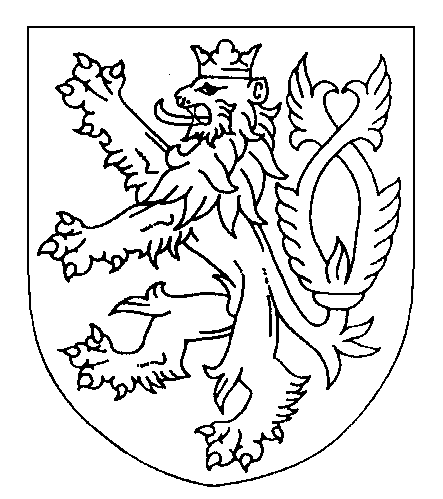 ČESKÁ REPUBLIKATRESTNÍ PŘÍKAZSamosoudce Okresního soudu v Novém Jičíně vydal dne 10. října 2018 v Novém Jičíně podle § 314e odst. 1 trestního řádu, následujícítrestní příkaz:1. Obviněná Xxx, narozená xxx, bytem xxx2. Obviněná Xxx, narozená xxx, místem narození xxx, bytem xxxjsou vinny, že1) v době od 27. 5. 2017 do 5. 6. 2017 v Příboře na ul. Fučíková čp. xxx, v Příboře na ul. Švermova čp. xxx okres Nový Jičín a dalších nezjištěných místech, v úmyslu získat neoprávněný majetkový prospěch, po předchozí vzájemné dohodě, v souvislosti s obstaráváním zhotovitele zakázky rekonstrukce elektroinstalace v bytových domech společenství vlastníků Švermova čp. xxx a Fučíková čp. xxx, Příbor, xxx jako předseda výboru Společenství vlastníků (od 25. 1. 2017 do 8. 2. 2018), člen výboru (od 24. 1. 2017 dosud) a xxx, jako člen Společenství vlastníků (nejméně od 27. 5. 2017 dosud), člen výboru (od 7. 6. 2017 do 8. 2. 2018)jako předseda výboru (od 8. 2. 2018 dosud) pod příslibem realizace této zakázky žádaly pro sebe úplatek od jimi vybraného zhotovitele zakázky Pavel Szabó, IČ: 74646672, se sídlem Pod Zahradami 1294, 742 21 Kopřivnice ve výši 180 000 Kč, kdy Pavel Szabó úplatek neuhradil a před podpisem smlouvy o dílo z obavy z možného budoucího postihu pro protiprávní jednání odstoupil z realizace zakázky,2) v blíže nezjištěné době od 7. 6. 2017 nejméně do konce dubna 2018 v Příboře na ul. Fučíková čp. xxx, v Příboře na ul. Švermova čp. xxx okr. Nový Jičín a dalších nezjištěných místech, v úmyslu získat neoprávněný majetkový prospěch, po předchozí vzájemné dohodě, v souvislosti s obstaráváním zhotovitele zakázky rekonstrukce elektroinstalace v bytových domech společenství vlastníků Švermova čp. xxx a Fučíková čp. xxx, Příbor, xxx jako předseda výboru Společenství vlastníků (od 25. 1. 2017 do 8. 2. 2018), člen výboru (od 24. 1. 2017 dosud) a xxx, jako člen Společenství vlastníků (nejméně od 27. 5. 2017 dosud), člen výboru (od 7. 6. 2017 do 8. 2. 2018), pod příslibem realizace této zakázky žádaly úplatek od xxx, jednatele společnosti DUEL ENERGI s.r.o., IČ: 04454880, se sídlem K Rybníku 1379, 735 14 Orlová ve výši 180 000 Kč, přičemž xxx pravděpodobně v říjnu 2017 v bytě xxx na adrese Švermova čp. xxx, Příbor, poskytl v souvislosti s realizací této zakázky a svým podnikáním úplatek xxx a xxx společně ve výši 72 000 Kč a v dubnu 2018 na účet xxx částku ve výši 10 000 Kč,tedyxxx sama v souvislosti s obstaráním věci obecného zájmu pro sebe žádala úplatek ad 1), 2), xxx sama v souvislosti s obstaráním věci obecného zájmu pro sebe žádala úplatek ad 1), 2),čímž spáchalyxxx přečin přijetí úplatku podle § 331 odst. 1, 2 trestního zákoníku ad 1), 2), xxx přečin přijetí úplatku podle § 331 odst. 1, 2 trestního zákoníku ad 1), 2)a odsuzují seobviněná xxx:podle § 331 odst. 2 trestního zákoníku, za použití § 314e odst. 2 trestního řádu, k trestu odnětí svobody v trvání 10 (deseti) měsíců.Podle § 81 odst. 1, § 82 odst. 1 trestního zákoníku se jí výkon trestu podmíněně odkládá na zkušební dobu 2 (dvou) roků.Podle § 67 odst. 1, § 68 odst. 1, 2 trestního zákoníku se jí ukládá peněžitý trest ve výměře 50 denních sazeb po 300 Kč, tedy 15 000 Kč.Podle § 69 odst. 1 trestního zákoníku se jí stanoví pro případ, že by ve stanovené lhůtě nebyl peněžitý trest vykonán, náhradní trest odnětí svobody na 2 (dva) měsíce.obviněná xxx:podle § 331 odst. 2 trestního zákoníku, za použití § 314e odst. 2 trestního řádu, k trestu odnětí svobody v trvání 10 (deseti) měsíců.Podle § 81 odst. 1, § 82 odst. 1 trestního zákoníku se jí výkon trestu podmíněně odkládá na zkušební dobu 2 (dvou) roků.Podle § 67 odst. 1, 68 odst. 1, 2 trestního zákoníku se jí ukládá peněžitý trest ve výměře 50 denních sazeb po 200 Kč, tedy 10 000 Kč.Podle § 69 odst. 1 trestního zákoníku se jí stanoví pro případ, že by ve stanovené lhůtě nebyl peněžitý trest vykonán, náhradní trest odnětí svobody na 2 (dva) měsíce.Podle § 70 odst. 1 trestního řádu se jí ukládá trest propadnutí věci, a to 20 000 (dvacettisíc) Kč, nacházejících se na účtu ekonomického oddělení PČR Územního odboru Nový Jičín.Poučení:Proti tomuto trestnímu příkazu lze do osmi dnů od jeho doručení podat u zdejšího soudu odpor. Právo podat odpor nenáleží poškozenému. Pokud je odpor podán včas a oprávněnou osobou, trestní příkaz se ruší a ve věci bude nařízeno hlavní líčení. Při projednání věci v hlavním líčení není samosoudce vázán právní kvalifikací ani druhem a výměrou trestu obsaženými v trestním příkazu. Nebude-li odpor řádně a včas podán, trestní příkaz se stane pravomocným a vykonatelným. V případě, že obviněný odpor nepodá, vzdává se tím práva na projednání věci v hlavním líčení.Nový Jičín 10. října 2018Mgr. Jaromír Pšenicasamosoudce